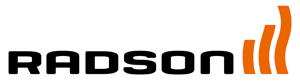 Elektrische badkamerradiatoren ELATO E TMerk	RADSONType	ELATO E TMateriaal	Verticale driehoekige collector van 51 x 42 x 42 mm	Vlakke warmte-elementen met afmeting 70 x 11 mmVoorzien van	PTC Blower (turbo)Conformiteit	EN 442TECHNISCHE OMSCHRIJVINGELATO E T badkamerradiatoren bestaan uit horizontale vlakke stalen buizen met afmeting 70 x 11 mm, die gelast zijn op driehoekige collectoren met afmeting 51 x 42 x 42 mm. Voorzien van een PTC Blower (turbo).Elektrische badkamerradiator met warmtegeleidende vloeistofBediening: RF ControllerMuurbevestigingen, schroeven en pluggen meegeleverd. De ophangstrippen zijn aangelast op de rugzijde van de radiatorAANSLUITING en BEDIENINGAansluitdoos 2-draads en eventuele stuurdraad naast of achter de radiator.Bediening: RF ControllerIntelligente regelingVoorzien van 6 bedrijfsmodi: Auto / Comfort / Verlaging / Vorstbescherming / Standby / Boost«Open raam» detectieDESIGNDeze radiator heeft als kenmerk dat hij een eigen geluchte lijn heeft. BEHANDELING EN AFWERKINGBehandelingsprocedure beantwoordend aan de norm DIN 55900 en EN 442 (emissievrij):Voorbereidingsfase: ontvetten, fosfateren en spoelen met Demin-water1ste lakfase: aanbrengen van de grondverf door kataforeseEindlaklaag: volgens het epoxypolyester poederprincipeKLEURStandaardkleur is wit - RAL 9016. Een brede waaier van RAL-, sanitaire en andere kleuren is beschikbaar. De PTC Blower (turbo) is wit, bij gekleurde radiatoren grijs.GAMMAHoogte in mm: 1130, 1430, 1730Lengte in mm: 550, 600MONTAGEDe radiatoren zijn bevestigd aan de muur door middel van 2 wandconsoles in de kleur van de radiator, speciaal ontworpen voor dilatatie. VERPAKKING EN BESCHERMINGDe radiatoren worden individueel verpakt in karton, verstevigd met versterkte hoeksegmenten, het geheel omwikkeld met krimpfolie.GARANTIEGarantie tegen fabricagefouten: 10 jaar na installatie. 2 jaar op elektrische onderdelen.